PROFESSIONAL SKILLS IN DEMANDMeeting of the Nordic and Nordic-related business in Bulgaria with the participation of the Scandinavian Studies Programmeat Sofia University “St. Kliment Ohridski”26 November 201916.30 hrs.Hall 1, Sofia University “St. Kliment Ohridski”15 Tsar Osvoboditel Blvd., entry from the courtyard (next to the tunnel)Оrganised byScandinavian Studies Programme at Sofia University “St. Kliment Ohridski”Embassy of Finland within Finland’s Presidency of the Council of the EU, July-December 2019Norwegian-Bulgarian Business Groupin partnership withEmbassy of DenmarkEmbassy of Sweden, Stockholm-basedNorwegian Honorary Consulate GeneralSwedish Bulgarian Chamber of CommerceAGENDALanguage: 	English, no translation is providedModerators:	Nadezhda Mihaylova, Scandinavian Studies Programme, Sofia UniversityMiriana Alexandrova, Executive Director of the Norwegian-BulgarianBusiness Group16:30 – 16:35	Welcome speech by Prof. Madeleine Danova,Dean of the Faculty of Classical and Modern Philology at Sofia University16:35 – 16:45	Opening speech by Finnish Ambassador to Bulgaria H.E. Päivi Blinnikka “The cooperation between business and education – Finland’s example”16:45 – 16:50	Welcome speech by Swedish Ambassador to Bulgaria H.E. Louise Bergholm16:50 – 16:55	Welcome speech by Danish Ambassador to Bulgaria H.E. Søren Jacobsen16:55 – 17:00	Welcome speech by 		Honorary Consul General of Norway Ms. Venceslava Yanchovska 17:00 – 17:15	“The curriculum of the Scandinavian Studies 	Programme at Sofia University”Ivan Tenev, Scandinavian Studies Programme17:15 – 17:30	“Professional skills and talents – the employer’s perspective”Bistra Papazova, Deputy Chair of the Norwegian-Bulgarian Business Group,CEO Cobuilder International17:30 – 18:30	Plenary discussion based on the discussion points listed belowThe demand for talents with high-level professional skills, both hard and soft, has been soaring in the last decade. At the same time, the focus of university training has shifted to a more practically oriented and market-responsive approach, while keeping its theoretical core intact.The proposed meeting aims at identifying the needs of the Nordic and Nordic-related businesses operating in Bulgaria for talents with specific skills and the capacity of the Scandinavian Studies Programme to answer those needs. The meeting will set the framework for closer long-term and country-specific cooperation between Sofia University and Nordic businesses in the form of regular problem-oriented dialogue.The skills in question include but are not limited to:Language skills – Nordic languages;Cognitive skills – information processing skills; critical analysis and critical reasoning skills; efficient comprehension of written and oral discourse in a variety of contexts, etc.;Business communication skills in an international and a Nordic-Bulgarian environment – business etiquette; business ethics; efficient written, oral and electronic communication;Mastering the challenges of intercultural communication and intercultural understanding, the concept of CSR in a Nordic perspective;Productivity skills – time management, task management and prioritisation in a Nordic-Bulgarian setting; balance between personal and professional life, etc.;People skills and soft skills. Note that specific technical skills, e.g. engineering and IT skills, fall outside the scope of the meeting.The meeting is seen as a platform for discussion both between the Nordic and Nordic-related companies internally and between the Nordic businesses and the Scandinavian Studies Programme.Expected outcome of the meetingIdentify the needs of Nordic and Nordic-related businesses in Bulgaria regarding the skills listed above;Get feedback from the businesses and identify ways in which the Scandinavian Studies can respond, e.g. by adapting existing curriculum or designing new, more targeted, training courses; negotiation of student traineeships and internships at Nordic businesses, etc.;Identify modes of bilateral and multilateral cooperation between the Nordic and Nordic-related businesses in Bulgaria, Nordic-Bulgarian business groups and chambers of commerce, Nordic missions to Bulgaria and the Scandinavian Studies at Sofia University.Ultimately, the meeting will be of practical relevance for the Nordic businesses in Bulgaria, will strengthen the cooperation between the stakeholders and will contribute to establishing the Scandinavian Studies Programme as a functional link between knowledge and competence building, students and business.Contact personsIvan Tenev, Sofia Universityivan.tenev@gmail.comLydia Draganova, Embassy of Finlandlydia.draganova@formin.fiMiriana Alexandrova, Norwegian-Bulgarian Business Groupcontact@nbbg.euTsvetelina Aronova, Embassy of Denmarktsvaro@um.dkMaria Lakova, Embassy of Sweden, Stockholm-basedmaria.lakova@consulateofsweden.eu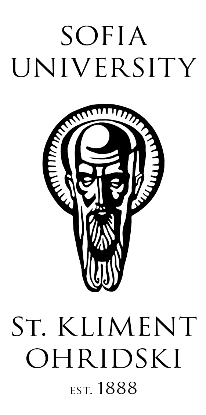 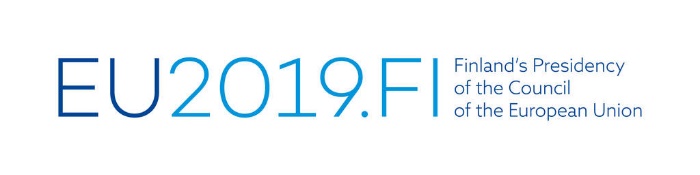 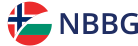 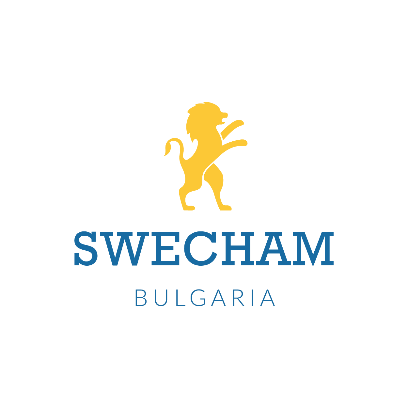 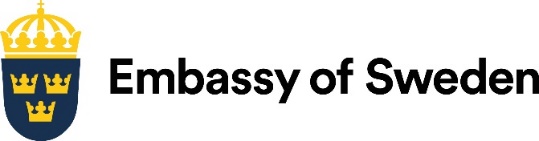 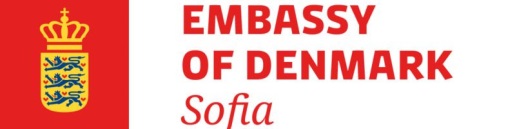 